2017年3月29日SMI VAN & BUS LIST～Be My Guest～◎自社所有車輌（2017年3月現在）◎他社（Cherdchai社）所有車輌（2017年3月現在）*Cherdchai社はGems Galleryの系列会社です。※最大収容人員はお客様だけの席数となります。※上記、全ての車両・全席ににシートベルトが着いております。◎車輌情報【VAN】　大きく分けて下記の3つのタイプがあります。　　　　　　　　　　8席シート　　　　　　　　　　　　　　　　　　9席シート　　　　　　　　　　　　　　　　　　13席シートTOYOTA 8席シート(2013年式)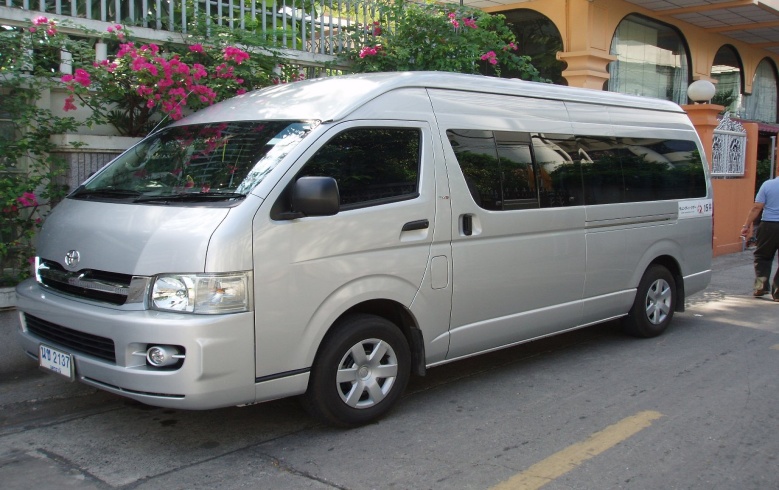 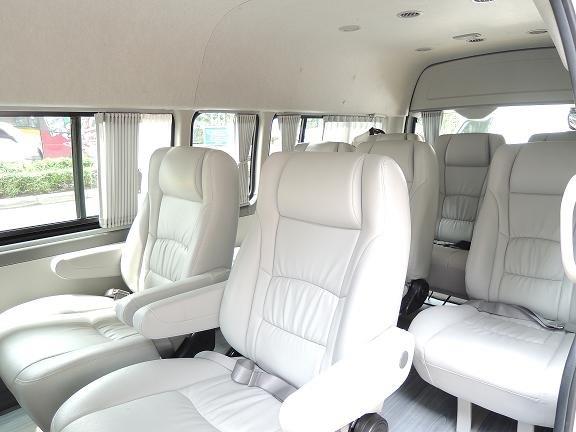                                                   　　　　　　 後部座席は2、3、3席の8席。TOYOTA 9席シート（2012年式）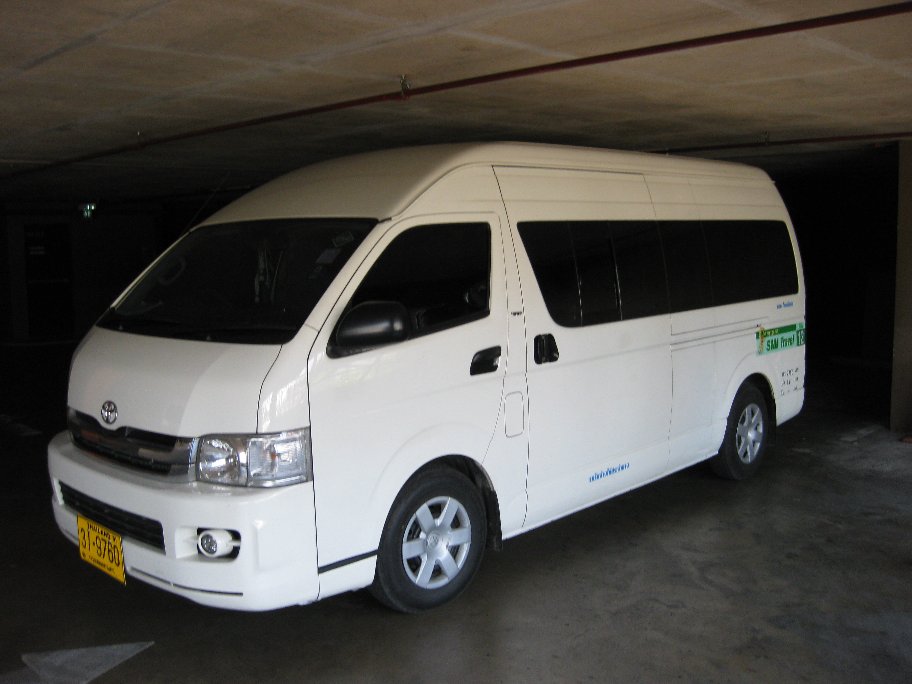 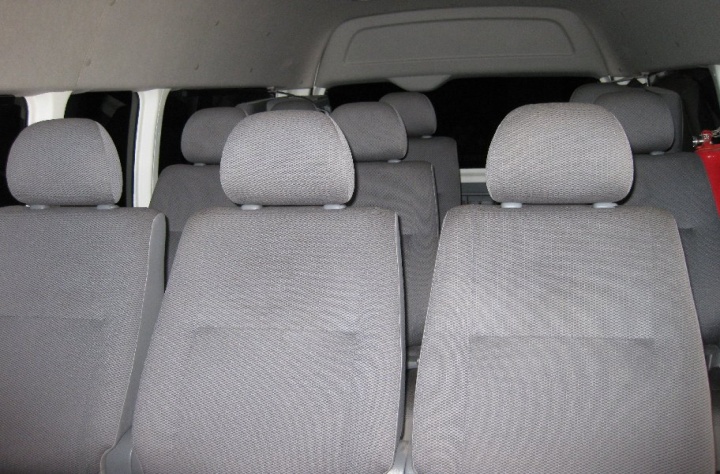                                                   　　　　　 後部座席は3、3、3席の9席。TOYOTA 13席シート（2013年式）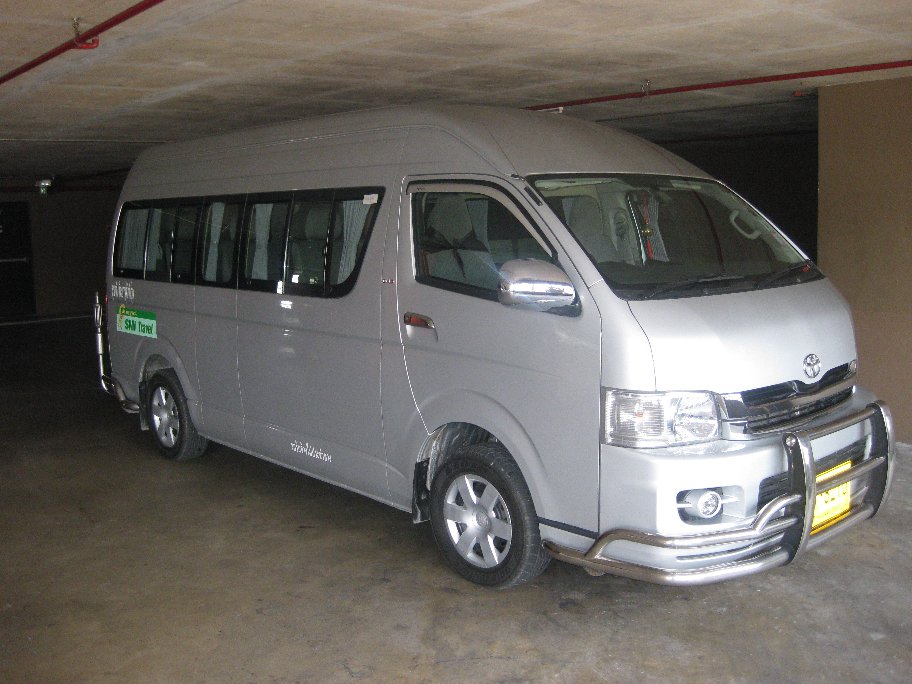 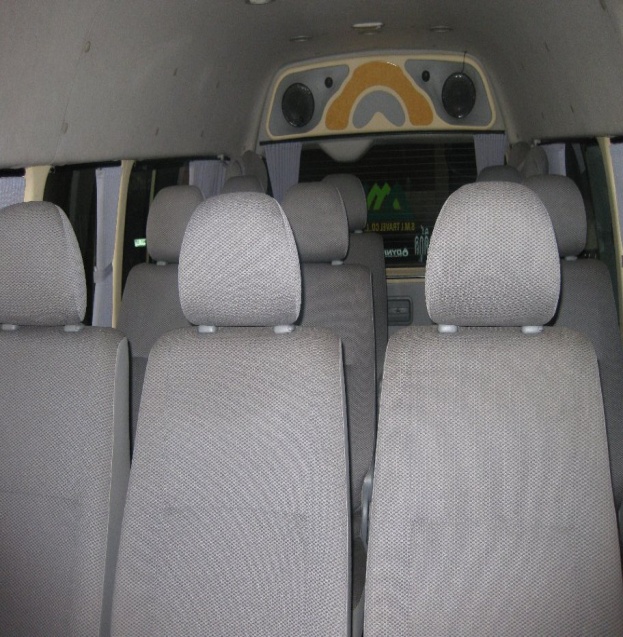                                                   　　　　　後部座席は3、3、3、4席の13席。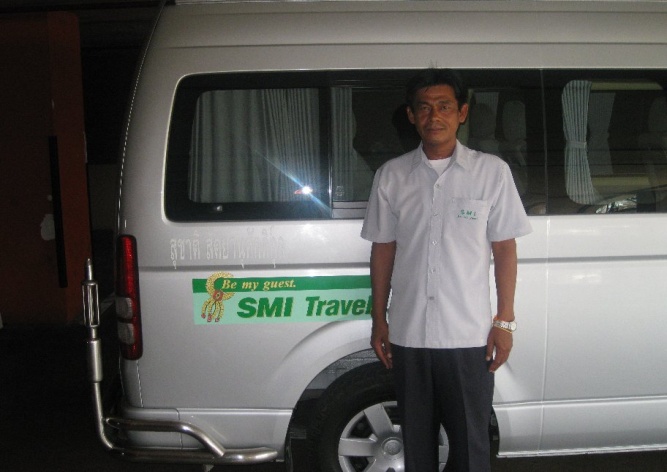 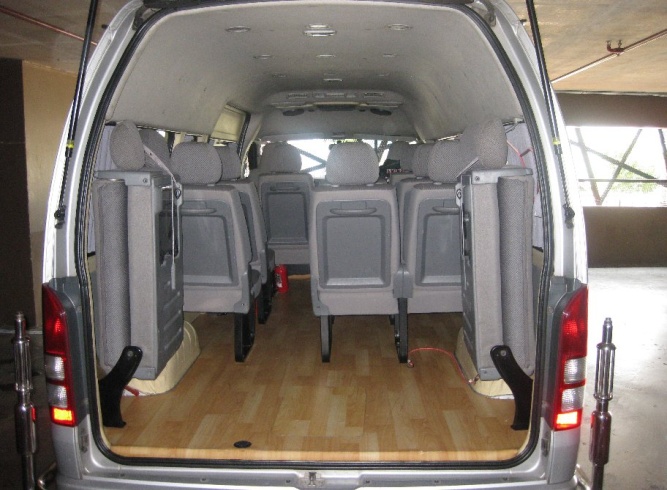 　　　弊社ドライバーとドライバーのユニフォーム。　　　　　　　　　　最後列(4列目)が折り畳み式の4席。【KL（中型バス）】　8～12名程度の小団体ツアーに向いてます。18席シートISUZU 18席シート（2013年式）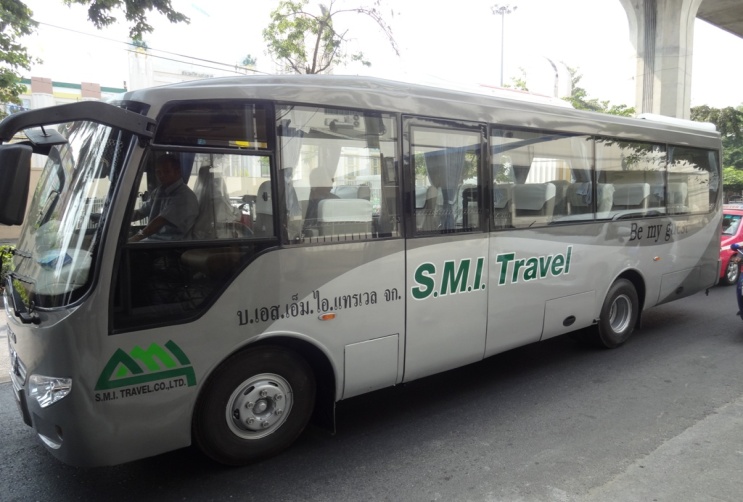 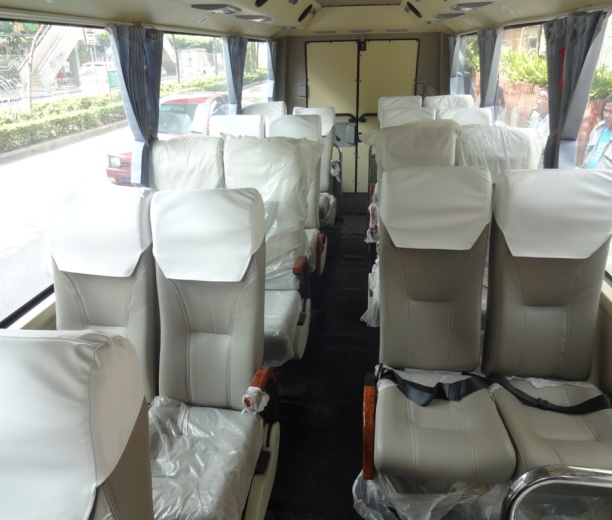 後部は荷物を積めて、後ろの扉も開きます。【BUS（大型バス）】　弊社自慢の大型バス、通称「Be My Guest」。                           38席シート　　　　　　　　　　　　　       40席シート　　　　　　　　　　   VOLVO 40席シート（2013年式）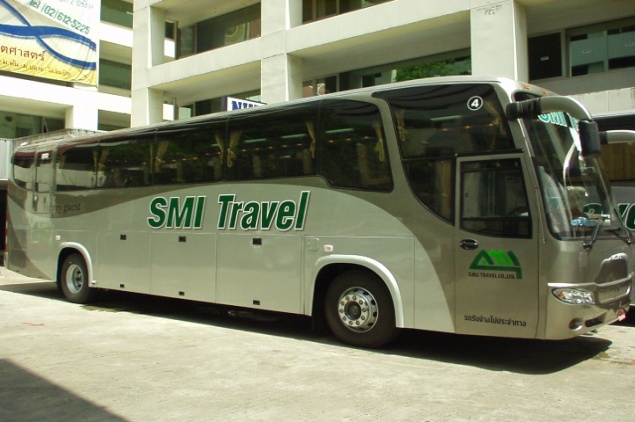 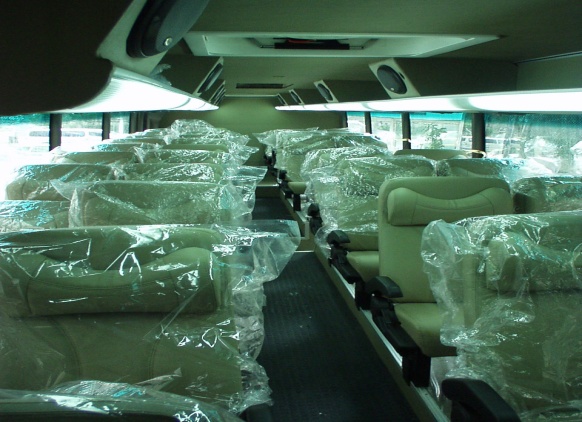 シートはVIP使用で横幅も大きく、ゆったり座れます。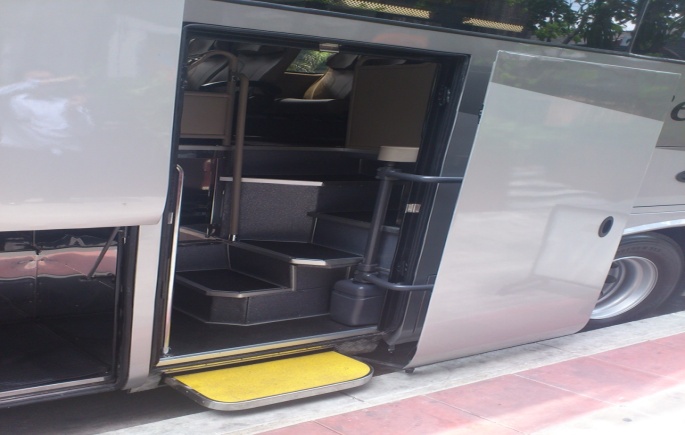 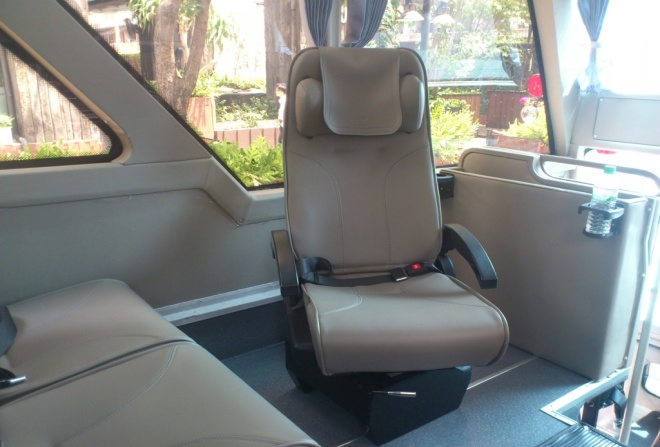 補助ステップも出て、左前方部のガイド席は180度回転します。SCANIA 38席シート(2014年式)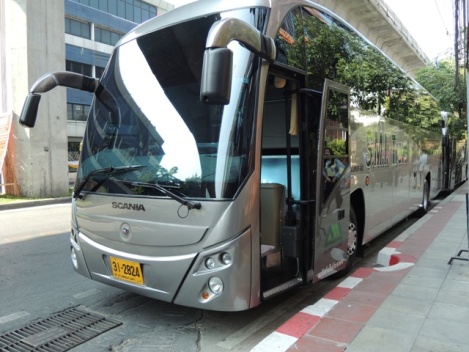 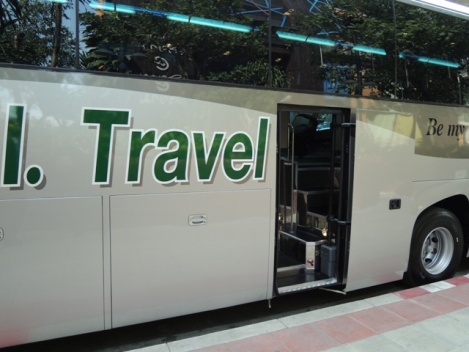 38席シートなのでボルボよりもさらにゆったりです。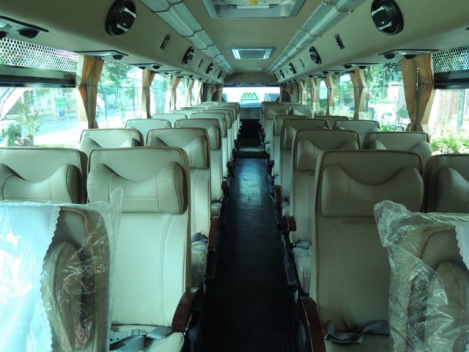 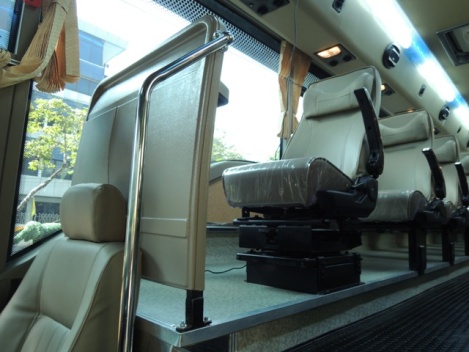 ボルボとは違い、ガイド席は右前方部となります。【Ｃｈｅｒｄｃｈａｉ社】ピーク時など、弊社のバスが足りない場合はこちらの会社を使用します。33席シート 　　VOLVO 33席シート（Ｃｈｅｒｄｃｈａｉ社）2015年式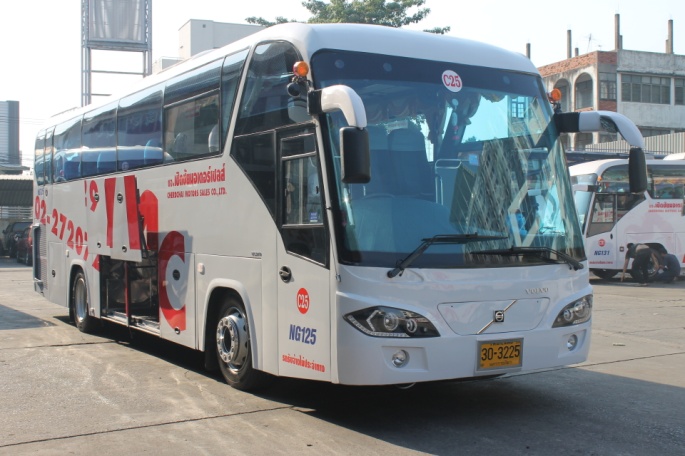 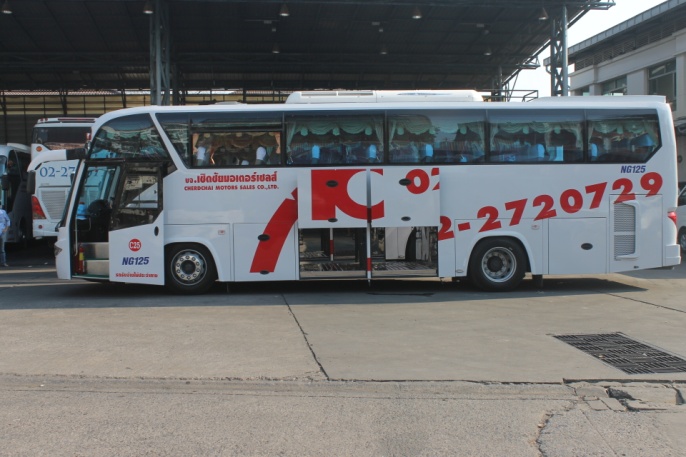 車体に大きなACのロゴと、会社の電話番号が描かれている。  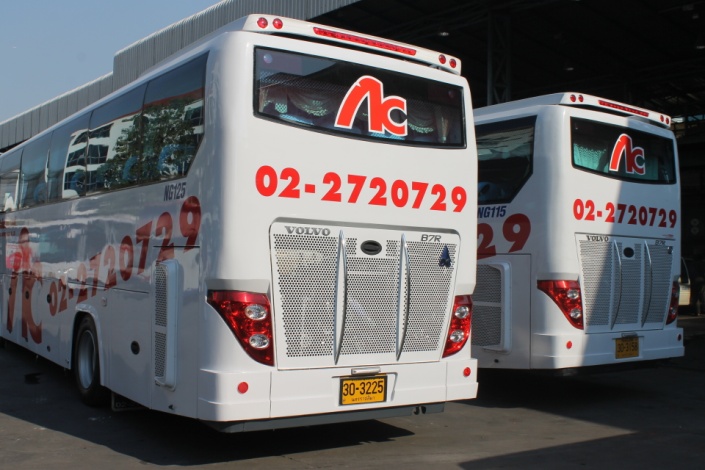 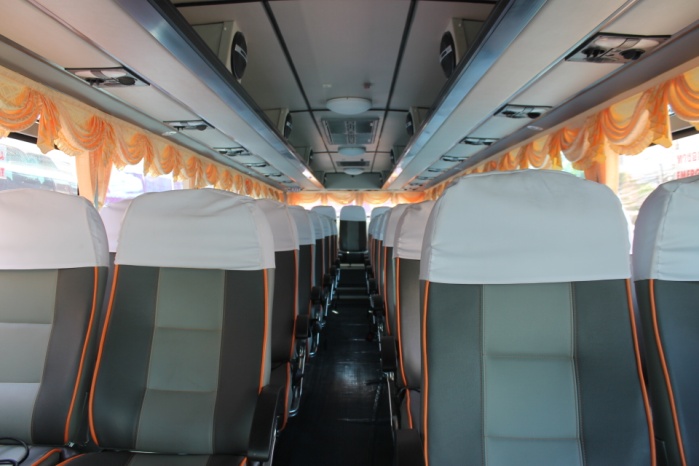 車内はオレンジのラインが入ったシートに、暖色系のカーテンを設備。車種メーカー座席数(お客様用)保有台数荷物積載数(スーツケース)最大収容人員最大収容人員最大収容人員車種メーカー座席数(お客様用)保有台数荷物積載数(スーツケース)空港送迎空港送迎(ゴルフ)観光などVANTOYOTA8席7台6個6名6名8名VAN9席1台6個6名6名9名VANTOYOTA13席5台8個8名7名13名KLISUZU18席2台15個15名14名18名BUSVOLVO40席3台40個40名30名40名BUSSCANIA38席2台38個38名30名38名車種メーカー座席数(お客様用)保有台数荷物積載数(スーツケース)最大収容人員最大収容人員最大収容人員車種メーカー座席数(お客様用)保有台数荷物積載数(スーツケース)空港送迎空港送迎(ゴルフ)観光などBUSVOLVO33席約50台最大33個33名30名33名車種メーカー高さ幅車両全長BUSVOLVO3.8M2.5M12MBUSSCANIA3.6M--KLISUZU2.7M--